TaupoThis year we can vote from September 3 to 20.  Saturday September 20 is the main voting day.  But you can vote earlier if you want, and lots of people will do that.  Below are the multi-electorate voting places in your area.   Anyone can vote here for the Taupo and Waiariki electorates There are also a number of other voting places specifically for each electorate in different suburbs, and you can find these at www.elections.org.nz or by calling 0800 36 76 56.LocationAccessibilityAddressDate/TimeCambridge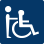 Alpha Lodge, 30 Bryce StreetWed 3 Sep - Fri 5 Sep 10am - 4pm
Sat 6 Sep 10am - 2pm
Mon 8 Sep - Fri 12 Sep 10am - 4pm
Sat 13 Sep 10am - 2pm
Mon 15 Sep - Wed 17 Sep 10am - 4pm
Thu 18 Sep 10am - 8pm
Fri 19 Sep 10am - 4pmHamilton City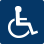 Electorate Headquarters, 12 Ward StreetWed 3 Sep 10am - 4pm
Thu 4 Sep 10am - 6pm
Fri 5 Sep 10am - 4pm
Sat 6 Sep 10am - 2pm
Mon 8 Sep - Fri 12 Sep 10am - 4pm
Thu 11 Sep (Late night) 4pm - 6pm
Sat 13 Sep 10am - 2pm
Mon 15 Sep - Wed 17 Sep 10am - 4pm
Thu 18 Sep - Fri 19 Sep 10am - 6pmMangakinoMangakino Community Agency, Town Centre, 62 Rangatira DriveFri 12 Sep 10am - 12pm, 12:30pm - 4pm
Mon 15 Sep - Fri 19 Sep 10am - 12pm, 12:30pm - 4pmPutaruruPutaruru Contract Bridge Club, Overdale StreetSat 13 Sep 10am - 2pm
Mon 15 Sep - Fri 19 Sep 10am - 4pmRotoruaElectorate Headquarters, Zen Centre Level 2, 1135 Arawa StreetWed 3 Sep - Fri 5 Sep 10am - 4pm
Sat 6 Sep 10am - 2pm
Mon 8 Sep - Fri 12 Sep 10am - 4pm
Sat 13 Sep 10am - 2pm
Mon 15 Sep - Wed 17 Sep 10am - 4pm
Thu 18 Sep 10am - 8pm
Fri 19 Sep 10am - 6pmTaupoRotary House, 12 Story PlaceWed 3 Sep - Fri 5 Sep 10am - 4pm
Sat 6 Sep 10am - 2pm
Mon 8 Sep - Tue 9 Sep 10am - 4pm
Thu 11 Sep - Fri 12 Sep 10am - 4pm
Sat 13 Sep 10am - 2pm
Mon 15 Sep - Wed 17 Sep 10am - 4pm
Thu 18 Sep 10am - 8pm
Fri 19 Sep 10am - 6pmTe RapaThe Base (between Briscoes and Rebel Sport), 1 Pacific CrescentFri 5 Sep 10am - 6pm
Sat 6 Sep 10am - 5:30pm
Mon 8 Sep - Wed 10 Sep 10am - 5:30pm
Thu 11 Sep 10am - 4pm
Fri 12 Sep 10am - 6pm
Thu 11 Sep (Late night) 4pm - 8pm
Sat 13 Sep 10am - 5:30pm
Mon 15 Sep - Wed 17 Sep 10am - 5:30pm
Thu 18 Sep 10am - 8pm
Fri 19 Sep 10am - 6pmTokoroa208 Rosebery StreetTue 9 Sep - Fri 12 Sep 10am - 4pm
Sat 13 Sep 10am - 2pm
Mon 15 Sep - Fri 19 Sep 10am - 4pmTurangiTaupo District Council, 3 Town Centre, TurangiSat 13 Sep 10am - 2pm
Mon 15 Sep - Fri 19 Sep 10am - 4pm